VSTUPNÍ ČÁSTNázev moduluLešeníKód modulu36-m-3/AI04Typ vzděláváníOdborné vzděláváníTyp moduluodborný teoretickýVyužitelnost vzdělávacího moduluKategorie dosaženého vzděláníH (EQF úroveň 3)E (dvouleté, EQF úroveň 2)E (tříleté, EQF úroveň 3)Skupiny oborů36 - Stavebnictví, geodézie a kartografieKomplexní úlohaLešeníObory vzdělání - poznámky36-67-E/01 Zednické práce36-51-E/01 Dlaždičské práce36-55-E/01 Klempířské práce ve stavebnictví36-67-E/02 Stavební práce36-57-E/01 Malířské a natěračské práce36-69-E/01 Pokrývačské práce36-67-H/01 Zedník36-54-H/01 Kameník36-56-H/01 Kominík36-63-H/01 Štukatér36-66-H/01 Montér suchých staveb36-64-H/01 Tesař36-69-H/01 Pokrývač36-44-L/51 Stavební provozDélka modulu (počet hodin)8Poznámka k délce moduluPlatnost modulu od30. 04. 2020Platnost modulu doVstupní předpokladyJde o vstupní modul bez nutnosti vazby na předcházející moduly.JÁDRO MODULUCharakteristika moduluŽáci získají odborné vědomosti a znalosti, praktické dovednosti, z oblasti stavebního lešení – základních druhů, jako je trubkové lešení, lešení HAKI, lehké lešení jakož i BOZP při montáži jednotlivých druhů lešení a práce na něm.Vzdělávací modul směřuje k získání znalostí, vědomostí i praktické zručnosti při využití jednotlivých druhů lešení, kdy, kde a jaké použít, základní znalosti při jejich montáži i demontáži, uskladnění a jejich údržbě pro uchování jejich co nejdelší životnosti dle technických listů.Očekávané výsledky učeníŽák:­se orientuje v termínech, jako jsou lešení a pomocné konstrukcespecifikuje jednotlivé druhy lešení dle potřeby a místa použitívysvětlí rozdíl mezi klasickým lešením trubkovým, lešením HAKI, lehké a pomocné lešeňové konstrukce, kozové lešení výsuvné a stabilní, dřevěné kozovévyjmenuje jednotlivé konstrukční prvky lešenípopíše technologický postup montáže a demontáže jednotlivých druhů lešenístanoví počet jednotlivých prvků lešení u dané stavby při zadání délky a výšky plochyorientuje se v technických listech a návodech na sestavení jednotlivých druhů lešenípopíše možnosti použití lešení ve své profesipopíše základní zásady BOZP ve výškáchorientuje se ve strojním zařízení pro práci ve výškáchvyhledá chyby a nedostatky v provedení konstrukce lešení (podle obrázků)Obsah vzdělávání (rozpis učiva)Lešenízákladní rozdělení jednotlivých druhů lešenílešení kozové dřevěné, jeho historie a použitílešení kovové výsuvné a stabilní, použití a předpisy při jeho využitílešení trubkové, použití, jednotlivé prvky a postup montáže i demontáže, BOZPlešení HAKI, jeho použití a způsoby využití, postup montáže a demontáže, jednotlivé prvky používané při jeho realizacirozdílnost BOZP mezi lešením HAKI a lešením trubkovýmdruhy lehkých lešeňových konstrukcí a jejich použití dle technických listů a obsahu z internetových stránekpomocné lešeňové konstrukce, jejich využití na stavbě a ukázky z internetových stránekpoužívané nářadí a hygiena při práci u montáže a demontáže jednotlivých druhů lešenízabezpečení jednotlivých druhů lešení proti zřícení při větší výšce jak dvě patra  Učební činnosti žáků a strategie výukyZákladní teoretické znalosti jsou prezentovány při výuce formou přednášek, prací s učebnicí, doplněné o názorné ukázky jednotlivých druhů lešení a jejich složení z jednotlivých prvků pomocí multifunkční tabule a internetu, kde jsou možné prezentace pomoci videí.Praktické procvičení práce s katalogy a technickými listy výrobců lešení při vyhledávání pro dané použití.Semináře se zástupci firem, které vyrábí nebo pracují s jednotlivými druhy lešení.Exkurze do závodu vlastnící různé druhy lešení nebo půjčovny lešení, popřípadě praktická ukázka jednotlivých druhů lešení ve školském zařízení, vlastnící tyto druhy konstrukcí. Pro prezentace zvláštních a lehkých lešeňových konstrukcí je možné oslovit přímo prodejce nebo obchodního zástupce nabízejících tyto konstrukce.Praktické dovednosti získají žáci na stavbě, buď přímo realizované školským zařízením u investora v soukromém sektoru, nebo u firmy provádějící stavbu a mající nasmlouvané žáky pro praktickou výuku.Zařazení do učebního plánu, ročníkDoporučení k zařazení do UP do druhého pololetí 1. ročníku oborů vzdělání skupiny 36VÝSTUPNÍ ČÁSTZpůsob ověřování dosažených výsledkůÚstně – popis jednotlivých druhů lešení, použití, jednotlivé prvky, z kterých se druhy lešeňových konstrukcí skládají, technologický postup montáže a demontáže u jednotlivých druhů lešení, BOZP a rozdílnost mezi jednotlivými konstrukcemiPísemně – práce s technickými listy výrobců na PC, fiktivní vytvoření cca 4 staveb a situací pro potřebu lešeňové konstrukce, přičemž si každý žák nějakou jednu stavbu vylosuje, navrhne druh lešení a popíše jeho technologický postup montáže, všeobecně stanoveny BOZP při montáži a demontáži tohoto lešení Kritéria hodnoceníPři ústní zkoušce správnost a výstižnost formulací odpovědí.Při zkoušce písemné práce s technickými listy výrobců a správnost odpovědí na dané otázkyHodnocení:Výborně:      100 - 85 % správných odpovědíChvalitebně:   84 - 70 % správných odpovědíDobře:             69 - 50 % správných odpovědíDostatečně:    49 - 30 % správných odpovědíNedostatečně: 29 -  0 % správných odpovědíDoporučená literaturaPODLENA, V. Zednické práce, Technologie, 1. Ročník, učebnice pro odborná učiliště. Parta 2001. ISBN 80-85989-76-XTIBITANZL, O. Stavební technologie 1, pro 1. ročník SŠ a SOU učebního oboru zedník. Sobotáles 2013. ISBNPoznámkyObsahové upřesněníOV RVP - Odborné vzdělávání ve vztahu k RVPMateriál vznikl v rámci projektu Modernizace odborného vzdělávání (MOV), který byl spolufinancován z Evropských strukturálních a investičních fondů a jehož realizaci zajišťoval Národní pedagogický institut České republiky. Autorem materiálu a všech jeho částí, není-li uvedeno jinak, je Stanislav Vedra. Creative Commons CC BY SA 4.0 – Uveďte původ – Zachovejte licenci 4.0 Mezinárodní.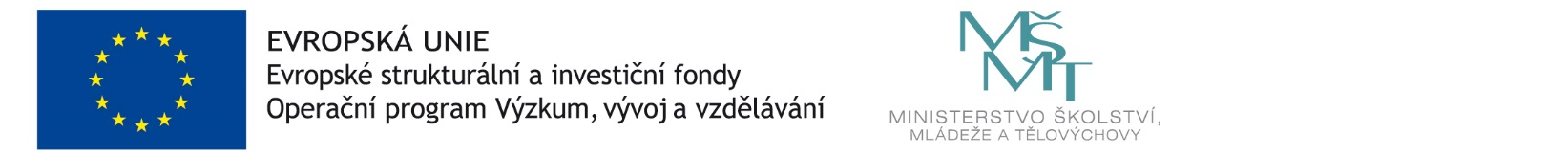 